Finance Committee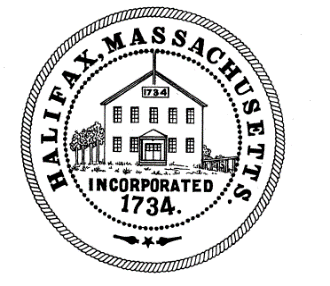 TOWN OF HALIFAX499 Plymouth StreetHalifax, MA  02338Meeting MinutesMonday, April 20, 2020Committee Members Present: Melinda Tarsi, Bill McAvoy, Fred McGovern, Cheryll Zarella Burke, Drew McGlincyAlso, in attendance in the audience were: Sandy Nolan, Charlie Seelig, Jason Fraser, Christine Healey, Jason Vivieros, Jill Proulx, Sue Lawless, Scott Materna, Chief Chaves, Kim King, Jean Gallant, Holly Merry and Barbara GaynorThe meeting was recorded by ZoomMelinda called the meeting to order at 7:02 pmMelinda entertained a motion to table the discussion on budgets until later in the meeting.Motion: BillSecond: FredAIFMelinda said there were no final Wage and Personnel recommendations as of this point. She did however believe they would come with recommendations shortly.There were no Reserve Fund Transfer requestsMelinda entertained a motion to Accept the Meeting Minutes from the 04/06/20 meetingMotion:BillSecond: FredAIF (Drew abstained since she was not at the meeting on 4/6/20)There was no correspondence for the evening and the calendar had already been set for Monday nights.Melinda discussed that the only thing the Finance Committee had done with the budget so far was to vote on FY21 budgets that were level funded or only had small increases or decreases.  They had not voted on any wage lines yet.  They had made these decisions before COVID-19 became an issue in the USA.  Melinda said that it had become clear since then that there would be an economic impact because of COVID-19 and so the Finance Committee had been discussing changes to the proposed budgets based on the decrease in forecasted revenues since COVID-19 began. Melinda said the Fin Com had been holding off on asking the departments for new budgets because they didn’t want to have to send everyone back to the drawing board before they had more information.  Melinda asked Charlie and Sandy if they had any information, they wanted to share about that. Sandy said that she and Charlie had worked together based on research from the last recession to determine how much they should reasonably lower the local receipts and state revenues. She said it totaled a decrease in revenues of $514,874.00. Melinda explained to the Fin Com members and the audience members that they could refer to the spreadsheet Sandy had sent with the new revenue expectations on it.  She discussed with the other Fin Com members that they had previously agreed that they in principle would like to leave $300,000 “on the table” each year so that they are not taxing to the levy limit. The members agreed that they would like to keep the $300,000 on the table if they can. Melinda then clarified with Sandy that if we leave the $300,000 on the table, Halifax would be in the red. Sandy concurred. Melinda asked Charlie what the process would be if we had to go to a 1/12th budget. Charlie said a 1/12th budget has been discussed but DLS has no real guidelines for how to handle it yet. It is not truly a 1/12th budget because some things like Plymouth County Retirement or the Casualty insurance must be paid in full in July so you cannot split them into 1/12th. Charlie said they would also force you to prove how you came to the 1/12th figure, in other words you would still have to have a budget that you began working with and then divide it by the 1/12th. Charlie said that the Selectmen would still also ask for recommendations from Fin Com even before they approved a 1/12th budget. Charlie thinks that even if we are allowed to have an ATM on June 15th it might be hard to hold it because there may be a lack of quorum because people are still nervous or there still may be restrictions on social distancing. He thinks it is unlikely it will happen. He said however, if Fin Com does set a preliminary budget and give recommendations it can either be used viably at an ATM or used to start the 1/12th budget. Charlie recommended that the Fin Com use the FY20 budget as a starting point and then see what else they must do to fit the budgets within the decreased forecasted revenues. Melinda said that Fin Com had already taken some votes on increased budget lines (small ones) and they should reassess those lines. She invited departments to give feedback if they wanted. Melinda said lines 1 and are level funded anyways.  She said line 3 the Town Admin salary was contractual and was a $10,000 increase. Charlie stopped Melinda and said even though it is contractual, he does not feel he should receive the increase right now. He said the Town can’t afford it and he realizes how bad it would look to ask other contractual employees (ie: the Chiefs) to freeze their contracts and not freeze his.  He feels it is philosophically not right for him to take the increase when the Town is in tight financial restraints and others are also looking at pay freezes. Melinda asked. “aren’t we bound to give it contractually?” Charlie said if necessary he would be willing to put it in writing that he was willing to amend the contract not to take it this year, however that might not be necessary as he is willing to say he doesn’t want it this year. Melinda asked if steps were included in the wages in the budget. Sandy said she believed her alternative budget had the steps in ti. Sandy explained the layout of her alternative budget (see attached) She said it included the retirement increases and steps.Melinda entertained motions to approve the following line items:The following is the list of lines approved:*** 1 Charlie said he had reservations about the Law account and suspects it will be higher then the FY20 budget but we should vote it at FY20 and consider if we have money left, putting Law as a priority. Fred felt strongly that it was a mistake to fund at only the FY20 amount since we expect it to be $50,000 higher. Fred said he is fundamentally opposed to having to keep taking large sums out of the Reserve Fund to pay for Law bills and that he was hoping we wouldn’t be doing that in FY21 when we can already anticipate the higher figure.****2 Charlie said that if the Finance Committee is looking to cut in places, the Town Reports would be where they should consider doing it. He said we print a limited number of Town Reports to go to the Clerk and the State and then all others are printed in house. He said the majority of the budget goes to mailing every household a warrant for Town Meeting. He said even though he likes to mail the warrant to everyone, we often rarely get above quorum and that is a lot of printing and mailing wasted. He suggested we cease distribution of the warrants. He would like the Finance Committee to make a recommendation on ceasing distribution. Melinda entertained a motion for a recommendation to cease distribution of the warrant for every householdMotion: BillSecond: FredAIF******3 Jason asked for clarification on the FY20 amount, he had concerns. Melinda asked if the $2100 difference was all electrical. Sandy said yes, it should be given her research. Melinda commented that departments can earmark budgets within their budgets that they would like to have looked at for adding money back if money became available. ****4 Charlie said he wants to make sure there is equity between school and Town employees. He wants more detailed information***5 Jean Gallant mentioned she is turning back in $24,000 this year she expectsSandy Nolan suggested not voting the library expense line for now because if wages goes up the expense line goes up also because it is part of a formula for library grant funds.***6 Charlie said this is a fee we have to pay in order to play any music at any celebrations, it is not negotiable, and we should come back to this if we can find the money****7 Sandy and Charlie pointed out this is a place we will have to fund with available moneySandy stated that she believed that brought us to about $350,928 in savings. Melinda asked Linda to send an email to departments stating that we were putting expense lines back to the FY20 budgets and any particular needs they want to addressed should be addressed with their liaisons so that it could be communicated back to the Fin Com. Then Fin Com would know where to focus their attention if money became available. She asked the memo include that we were currently still $165,000 short and the next look would be at the wage lines. She wanted to make sure they received this before the next Fin Com meeting. Sandy said she would run more figures on Tuesday. She said that would give us a better clue where we could cut budgets more.Melinda entertained a motion to adjourn at 7:58pmMotion: BillSecond: FredAIFRespectfully submitted,Linda Cole, Secretary                            ____________________________________________					Fred McGovern, ClerkLine itemDescription? or commentsMotionSecondVote1Moderator salaryApprove at FY20 budgetBillFredAIF2Selectmen salaryLevel fund previously voted3Town Admin SalaryApprove at FY20 budgetBillFredAIF4Selectmen ClericalHOLD 5Selectmen ExpenseApprove at FY20 budgetbillFredAIF6Law accountApprove at FY20 budget ***1BillCheryll4-1 Fred opposed7Town Hall ElectricityApprove at alternate budget for lower figure then FY20billFredAIF8Town reportsApprove at amended figure of $500 per Charlie***2BillFredAIF9auditLevel fund previously voted10Fin Com ClericalHOLD may contain steps or not11Fin com expenseLevel fund previously voted12Accountant SalaryApprove at FY20 budgetBillCheryllAIF13Accountant ClericalApprove at alternate budget for lower figure then FY20 Sandy Nolan spoke to thisBillCheryllAIF14Accountant expenseApprove at FY20 budgetBillFredAIF15Data ProcessingApprove at FY20 budgetBillFredAIF16Assessor salaryLevel fund previously voted17Principal Assessor SalaryHOLD may contain steps or not18Assessor ClericalHOLD may contain steps or not19Assessor expenseApprove at FY20 budgetBillFredAIF20Office machinesApprove at alternate budget for lower figure then FY20billFredAIF21Treasurer/Collector SalaryApprove at FY20 budgetBillFredAIF22Treasurer/Collector ClericalHOLD may contain steps or not23Treasurer expenseApprove at FY20 budgetBillFredAIF24Collector expenseApprove at FY20 budgetBillFredAIF25Treas banking/payrollLevel fund previously voted26Treas tax titleLevel fund previously voted27Town Clerk SalaryApprove at FY20 budgetBillFredAIF28Town Clerk ClericalHOLD may contain steps or not29 Clerk expensePreviously voted lower than FY2030E&RApprove at FY20 budgetBillFredAIF31Wage and Personnel ClericalHOLD may contain steps or not32W&P expenseLevel fund previously voted33Recruit & employApprove at FY20 budgetBillFredAIF34Con com expenseLevel fund previously voted35Planning board expLevel fund previously voted36Zoning board expLevel fund previously voted37Regulatory ClericalHOLD may contain steps or not38Building Comm ClericalHOLD may contain steps or not39Bldng comm expenseLevel fund previously votedBillFredAIF40Town building-custodialHOLD41Town bldng expenseApprove at FY20 budgetBillFredAIF42Bldng preventative mntceLevel fund previously votedBillFredAIF43Bldng snow and ice costsApprove at alternate budget for lower figure then FY20billFredAIF44Police Chief salaryHOLD45Police WagesHOLD46Police trainingLevel fund previously voted47Police ClericalHOLD may contain steps or not48Police ExpenseHOLDHOLDHOLDHOLD49Police station maintenanceApprove at alternate budget for lower figure then FY20billFredAIF50Police cruiser maintenanceLevel fund previously voted51Fire Chief salaryHOLD52Fire clericalHOLD53Fire wagesHOLD54Fire trainingApprove at FY20 budgetBillFredAIF55Fire expenseApprove at FY20 budgetBillFredAIF56Fire station maintenanceApprove at alternate budget for lower figure then FY20 ***3billFredAIF57Fire vehicle equipment maintApprove at FY20 budgetBillFredAIF58Fire medical suppliesApprove at FY20 budgetBillFredAIF59Ambulance buildingApprove at FY20 budgetBillFredAIF60Emergency managementLevel fund previously voted61Building Inspector WagesHOLD62Asst Building insp wagesApprove at FY20 budgetBillFredAIF63Building inspect expenseLevel fund previously voted64Sealer of W&M salaryApprove at FY20 budgetBillFredAIF65Sealer of W&M expenseLevel fund previously voted66Animal Control SalaryHOLD67Animal control expenseLevel fund previously voted69Dispatch ServicesHOLD71Elementary School CostsApprove at alternate budgetBillFredAIF72Vocational EducationApprove at FY21 requestBillFredAIF73Special Needs TuitionApprove at FY21 requestBillFredAIF74Special Needs TransportationApprove at FY21 requestBillFredAIF75Silver Lake AssessmentHOLD ****476Debt Exclusion Silver LakeApprove at FY21 requestBillFredAIF77Highway Surveyor SalaryApprove at FY20 budgetBillFredAIF78Highway WagesHOLD79Highway ClericalHOLD80Highway expenseLevel fund previously voted81Highway barn maintenanceLevel fund previously voted82Highway EquipmentLevel fund previously voted83Highway Town RoadsLevel fund previously voted83aStormwater ManagementApprove at FY20 budgetBillFredAIF84Highway Snow and IceLevel fund previously voted85Street lightsApprove at FY20 budgetBillFredAIF86Traffic lightsLevel fund previously voted87Tree warden salaryLevel fund previously voted88Tree maintenanceLevel fund previously voted89Insect and pest controlLevel fund previously voted90Cemetery Super SalaryApprove at FY20 budgetBillFredAIF91Cemetery wagesHOLD92Cemetery supplies and equipmentLevel fund previously voted93Water Super SalaryHOLD94Water WagesHOLD95Water ClericalHOLD96Water supplyLevel fund previously voted97Water insuranceApprove at alternate budget for lower figure then FY20billFredAIF98Water retirementLevel fund previously voted99Water legal feesLevel fund previously voted100Water metersLevel fund previously voted101Water gas and oilLevel fund previously voted102Water vehicle maintenanceLevel fund previously voted103Water Wells MaintenanceLevel fund previously voted104Recycling ClericalHOLD105Recycling expenseApprove at FY20 budgetBillFredAIF106Recycling WagesHOLD107Recycling ExpenseApprove at FY20 budgetBillFredAIF108Hazardous Waste CollectionBillFredAIFBill109Trash collection/disposalPreviously voted reduction from FY20110Health ClericalHOLD111Health expenseLevel fund previously voted112Health InspectionsHOLD113Health nursing servicesLevel fund previously voted114Landfill engineering and monitoringApprove at alternate budget for lower figure then FY20BillFredAIF115Inspector of AnimalsApprove at FY20 budgetBillFredAIF116Council on Aging wagesHOLD117Coa expenseLevel fund previously voted118Pope’s Tavern ElectricityApprove at FY20 budgetBillFredAIF119Vet agent salaryApprove at FY20 budgetBillFredAIF120Vet agent expenseApprove at FY20 budgetBillFredAIF122Veteran’s benefitsApproved at FY previous vote123Housing AuthorityLevel fund previously voted124ADA expenseLevel fund previously voted125Library Director SalaryHOLD126Library WagesHOLD127Library ExpenseApprove at FY20 budget***5BillFredAIF128Youth and Rec WagesHOLD129Youth and Rec expenseLevel fund previously voted130Youth and Rec Director salaryHOLD131Parks WagesLevel fund previously voted132Parks expenseLevel fund previously voted133Cable TelevisionLevel fund previously voted134Patriotic celebrationsLevel fund previously voted135Historical CommissionLevel fund previously voted136Historical District CommissionLevel fund previously voted137Holidays in HalifaxLevel fund previously voted138Halifax Fireworks CommitteeLevel fund previously voted139Beautification Committee ExpenseLevel fund previously voted140Agricultural CommissionLevel fund previously voted141Website committee expenseLevel fund previously voted142Music rightsApprove at FY20 budget***6BillFredAIF144Debt Water Extension145Debt Water Tower Paint146Debt Police Station147Debt WPATLevel fund previously voted148Debt WPAT IILevel fund previously voted149Landfill cappingPreviously voted reduction from FY20149aHES roof and repairsPreviously voted reduction from FY20149bHES Fire suppressionPreviously voted FY21150Interest on Temporary loansPreviously voted reduction from FY20151Plymouth County RetirementPreviously voted FY21152Group Insurance town sharePreviously voted FY21153Medicare town shareApprove at alternate budget for lower figure then FY20BillFredAIF154InsuranceHOLd155OPEB trustApprove at alternate budget for lower figure then FY20BillFredAIF156TelephoneApprove at FY20 budgetFredCheryllAIF157Gas and Oil all departmentsApprove at alternate budget for lower figure then FY20BillFredAIF158Heating oil all buildingsApprove at alternate budget for lower figure then FY20BillFredAIF